МДОУ «детский сад «Почемучка»"Здравствуй, лето!"сценарий летнего праздника в средней группеСоставители: Фадеева А. А.Смольцева Н. Б.Переславль-ЗалесскийЦель: создать у детей радостное, позитивное настроение, вызвать положительные эмоции.
Задачи: воспитывать дружеские взаимоотношения между детьми.Оборудование: конверт с загадками, Ход развлечения:Развлечение проходит на площадке детского сада.
Дети выходят на площадку, и становятся все в круг.
Ведущий: 
Вот Весна прошла у нас,
И на смену - Лето!
И теперь тепло у нас,
Долго ждали это!
Вы все рады!
А сейчас... в гости просим Лето.(Входит на площадку Лето)
Лето:
Здравствуйте, ребята!
Я вам очень рада!
Вы наверное меня ждали?
И я пришла - с теплом и светом!
Ведущий:
И теперь мы с вами сможем отправиться в увлекательное и сказочное путешествие. 
А отправимся мы на паровозе под названием "Весёлый"(все по кругу идут за Летом)Ведущий:
Наш паровозик едет тихо, и останавливается на 1 станции "Загадочная поляна". И здесь нас ждут первые препятствия. Но вы не пугайтесь сразу! Я думаю, вы всё преодолеете, и мы отправимся в наше путешествие. 
Ведущий:
Ребята, смотрите кто-то оставил конверт. Давайте все вместе посмотрим, что в нём.
Открывают. И тут загадки.
Ведущий:
И мы должны их отгадать! Начинаем!
1.Ты весь мир обогреваешь
И усталости не знаешь, 
Улыбаешься в оконце,
А зовут тебя все...(солнце)2.В синем небе,Как по речке,
Белые плывут овечки.
Держат путь издалека
Как зовут их?...(Облака)3.После дождя бывает,
Полнеба закрывает.
Дуга красивая, цветная
Появится, затем растает. (радуга)4.Расколи его-будет зёрнышко
Посади его-будет солнышко. (подсолнух)5.Долгожданная пора!
Детвора кричит: Ура!
Что ж за радость это?
Наступило...(лето)6.Над цветочком порхает, пляшет,
Да веером узорным машет. (бабочка)7.Можно в воду понырять
Или на песке играть.
Много замков ты создашь
Из песка ведь это...(пляж)Лето:
Молодцы, ребята! Отгадали все загадки. И мы сможем продолжить наше путешествие дальше. Садитесь в вагончики, паровозик отправляется.Мы едем, едем, едем,
Всё дальше, дальше, дальше,
На лево-цветы, на право-цветы,
Но а впереди-озеро.
Ведущий:
Мы приехали на следующую станцию "Музыкальное озеро". И я вам предлагаю превратиться в озорных и весёлых лягушат.
Звучит песня "Лягушонок Квака-задавака" (музыка Э.Ханок, слова С.Полякова, поют ВИА "Песняры")
Все танцуют.Ведущий:
Ой, ребята, вы здорово так танцевали. Но нам пора дальше продолжать путешествие. Паровоз продолжает свой путь.
Мы быстро едем по полям,
Всё дальше, дальше, дальше.
И скорый поезд
Мчит нас вдаль
И мы уже готовы к новым испытаньям.
Ведущий:
Ребята, мы приближаемся на следующую станцию "Лесная, озорная поляна".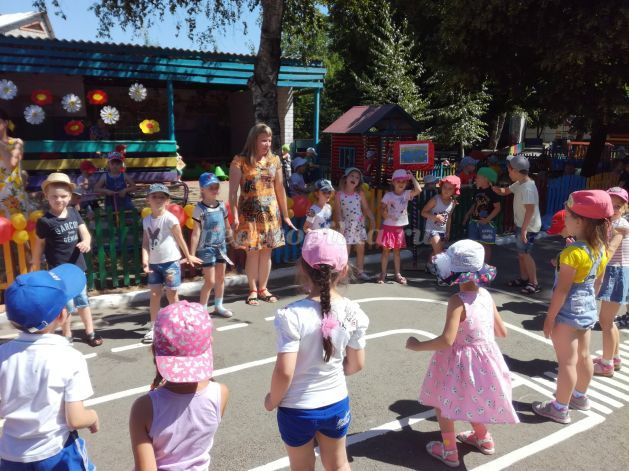 
Ведущий:
Посмотрите, как здесь красиво, какая природа и сколько цветов. И поэтому сейчас я вам предлагаю в очень интересную игру.
Игра "С чем корзинки"
(На столе стоят корзинки, и картинки с разными цветами. Детям предлагают наполнить свою корзинку одинаковыми цветами)
Ведущий:
Ой, какие молодцы! Весело играли. А теперь мы едем дальше. Поезд продолжает путь.
А следующая станция "Нет невзгодам и печалям". А знаете почему? Потому что здесь все жители никогда не унывают, а только смеются, веселятся, радуются. И поэтому давайте представим, что мы утята. 
И потанцуем "Танец маленьких утят" (звучит музыка, дети танцуют)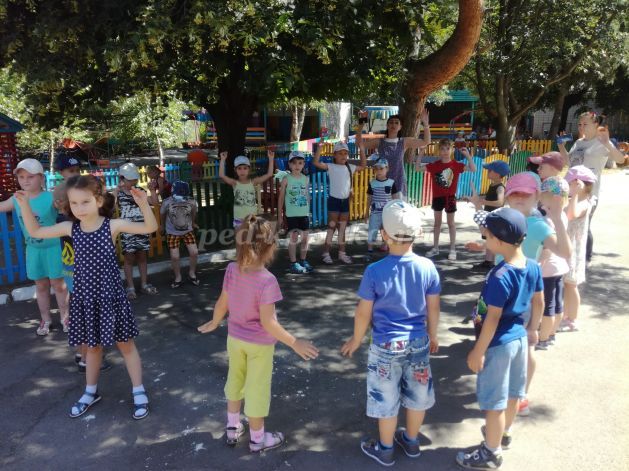 
Ведущий:
Вам понравилось ребята?
Ответ детей: Да.
Ведущий: 
И мы продолжаем свой путь к последней станции "Краски лета". Вот мы и приехали.
Звучит песня "Какого цвета лето" (фонограмма песни в исполнении Ю.Шатунова)
Дети танцуют. 
Лето:
Вот и подошло наше увлекательное путешествие к концу. 
И я надеюсь, что это Лето вы проведёте также интересно и весело, как мы сегодня.
Спасибо вам, ребята! 
Я к вам ещё вернусь.
И будем веселиться мы,
Петь, плясать, играть.
До свидания! До новых встреч!
(Лето прощается со всеми детьми и уходит)